Czołówka:I kadr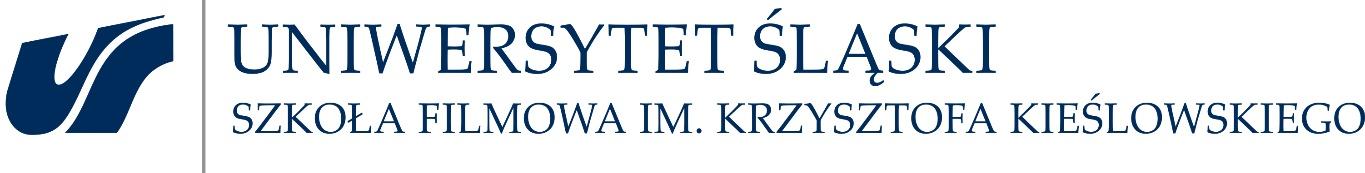 przedstawia Tytuł filmu: Reżyseria / zdjęcia: Pod opieką artystyczną – z tytułami (prof. / dr)II kadrPRODUCENT / PRODUCER
Dziekan prof. UŚ dr hab. Krystyna Doktorowicz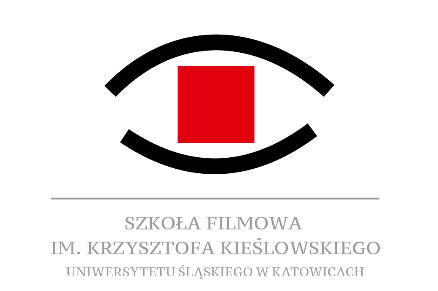 Film współfinansowany przez Polski Instytut Sztuki FilmowejA Polish Film Institute Co-financed Production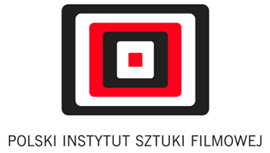 Tyłówka:Napisy końcowe:
WystąpiliImiona I nazwiska aktorówReżyseria i scenariuszImię I nazwisko reżyseraZdjęciaImię I nazwisko operatoraKierownictwo produkcjiImię I nazwisko kierownika produkcjiOpieka artystyczna imię i nazwisko opiekunaProducent
Krystyna DoktorowiczProducent wykonawczy
Ewa KrzemińskaPromocja i dystrybucjaFilip JeleniewiczOpieka techniczna
Norbert RudzikLista głównych twórców – pisemnie zaakceptowana przez Dziekannajpierw funkcję i nazwiska studentów Szkoły Filmowejnastępnie inne zaangażowane do współpracy osobyLista utworów wykorzystanych w filmieKopia DCP (o ile została wykonana w Szkole)na licencji Szkoły Filmowej im. Krzysztofa Kieślowskiego Uniwersytetu Śląskiego w Katowicach
Norbert RudzikPodziękowanialista podziękowań pisemnie zaakceptowana przez Dziekan   SFKKcopyright